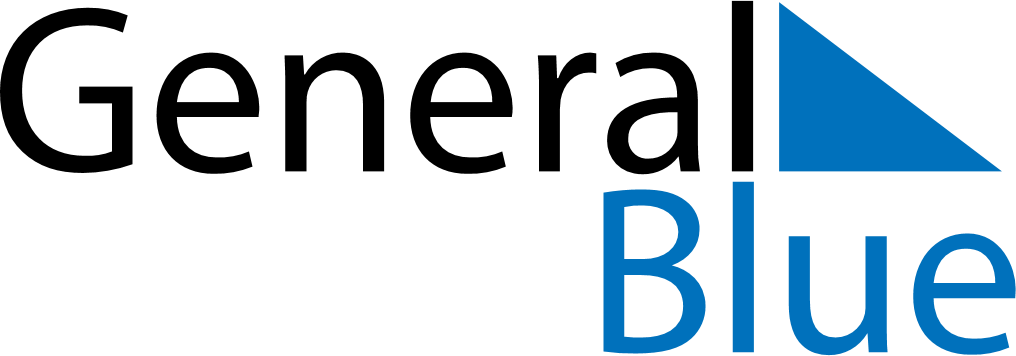 Weekly CalendarSeptember 26, 2022 - October 2, 2022Weekly CalendarSeptember 26, 2022 - October 2, 2022MondaySep 26MondaySep 26TuesdaySep 27WednesdaySep 28WednesdaySep 28ThursdaySep 29FridaySep 30FridaySep 30SaturdayOct 01SundayOct 02SundayOct 02My Notes